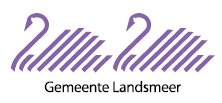 Rechtmatigheidsformulier  Leefgeld  Форма для отримання грошей на проживанняRechtmatigheidsformulier  Leefgeld  Форма для отримання грошей на проживанняRechtmatigheidsformulier  Leefgeld  Форма для отримання грошей на проживанняOpgave over de maand Відомість за місяць:Opgave over de maand Відомість за місяць:Opgave over de maand Відомість за місяць:Burger Service Nummer (BSN) Ідентифікаційний номер BSN:Burger Service Nummer (BSN) Ідентифікаційний номер BSN:Burger Service Nummer (BSN) Ідентифікаційний номер BSN:Voornaam en AchternaamІм'я та прізвищеStraat en huisnummerВулиця та номер будинкуTelefoon:Телефонний номер:E-mail:Електронна пошта:Heeft u deze maand inkomsten?       Чи є у вас дохід цього місяця?* Geef hierbij ook inkomsten uit het buitenland aan    
* Також державні доходи з-за кордону□    Ja  Так □   Nee  НіBent u in het buiteland geweest of gaat u naar het buitenland? Чи виїзжали ви за кордон або збираєтесь?□    Ja*  Так*   *Bij ja ook de velden hieronder invullen!  * Якщо так, також заповніть поля нижче!□   Nee       Ні     Zo ja welke periode betreft uw verblijf en in welk land? Якщо так, то який заповніть період вашого перебування і в якій країні?Ondertekening   ПідписOndertekening   ПідписNaam Ім'я:Datum Дата:Handtekening Підпис:Handtekening Підпис:Verzenden надіслатиStuur dit formulier naar oekraine@landsmeer.nl of aan Gemeente Landsmeer, Afdeling Sociaal Domein t.a.v. Oekraïne, postbus 1, 1120 AA Landsmeer. Lever het formulier uiterlijk de 25e voor de komende maand in.відправити цю форму oekraine@landsmeer.nl  або за адресою: Gemeente Landsmeer, Afdeling Sociaal Domein t.a.v. Oekraïne, postbus 1, 1120 AA Landsmeer. Подайте форму не пізніше 25 числа на наступний місяць.